Interference and DiffractionDiffraction and Interference both rely on ___________________________________________________________________________________When two or more waves pass through a given point, they produce a new wave that is the algebraic sum of the displacements of the individual waves. The resultant wave is the interference of the individual waves.Constructive interference: the individual waves are in phase before they combine. They form a resultant wave that has greater amplitude than the individual waves.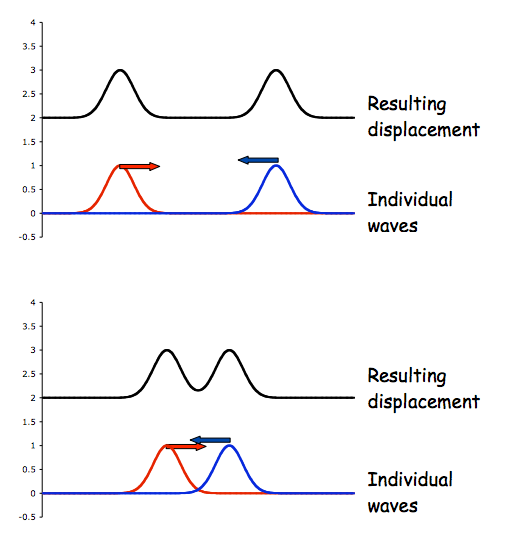 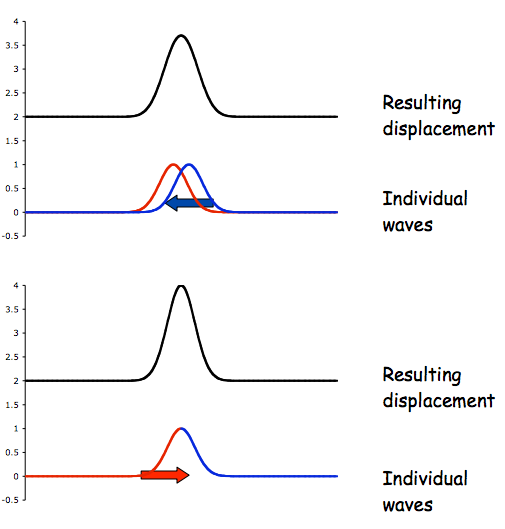 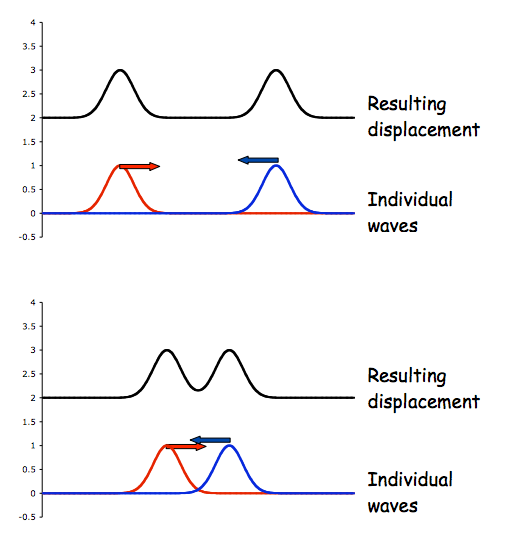 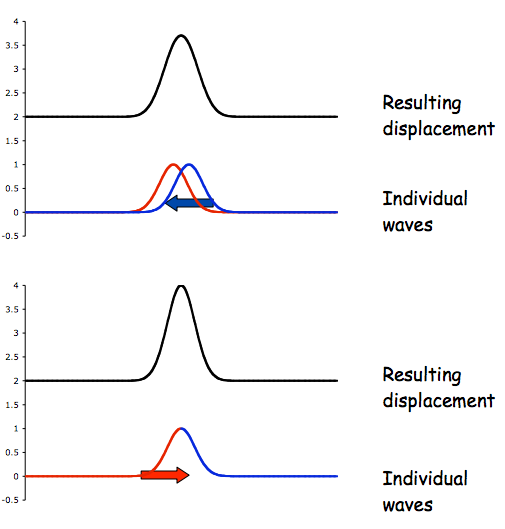 Destructive interference: the individual waves are out of phase before they combine. They form a resultant wave that has lower amplitude than the individual waves.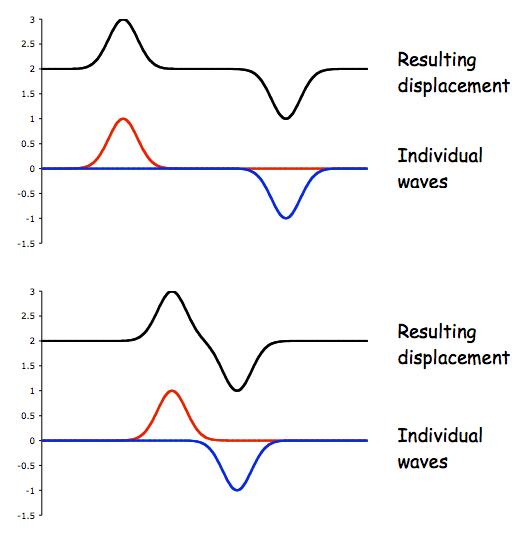 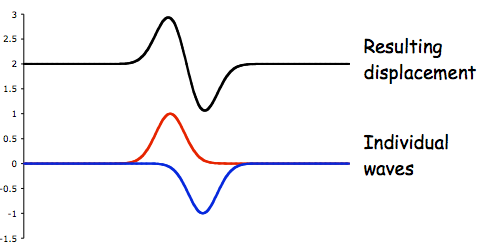 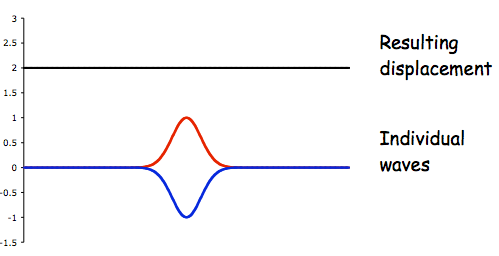 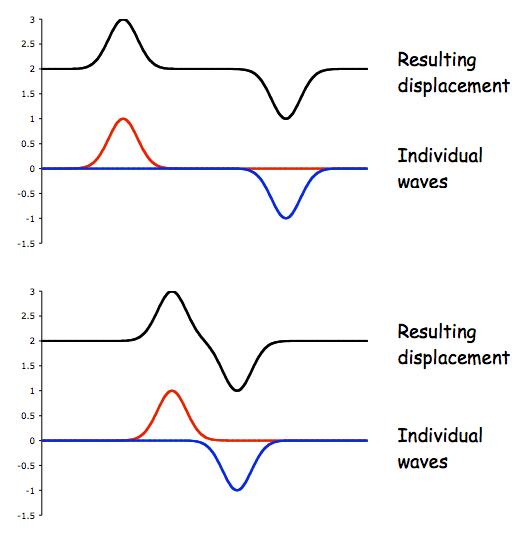 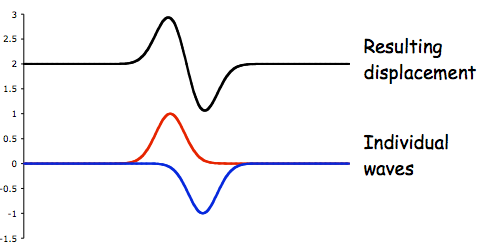 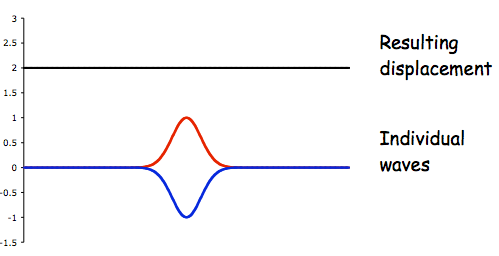 Coherent sources: Path difference forConstructive interference:Destructive interference:In optics:_________________________________________Thomas Young first demonstrated interference in light waves from two sources in 1801.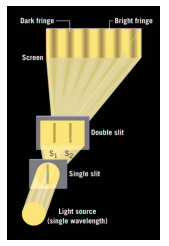 The light from 2 slits produces a visible pattern of bright and dark parallel bands called fringes on a screen.Bright/dark bands are due to constructive/destructive interference.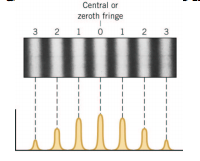 Constructive interference: Destructive interference:DiffractionDefinition: ____________________________________________________________________________________________________________________________________________________________Huygens' principle: ________________________________________________________________________________________________________________________________________________________________________________________________________________________________________________________________________________________________________________________Single-slit diffraction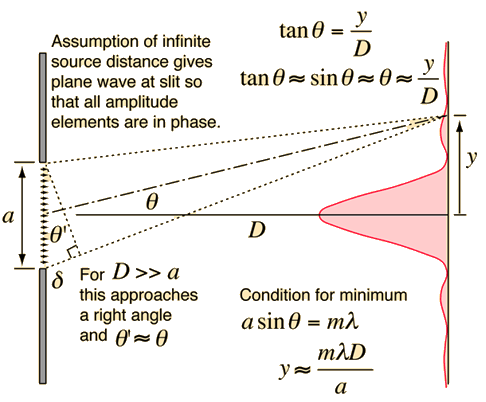 Central fringe: wide and intenseThe fringes on either side of the central fringe fall off in intensity and are narrower.Dark fringesWidth of central fringeProblemsThe Principle of Linear SuperpositionTextbook - #45 (pg 347)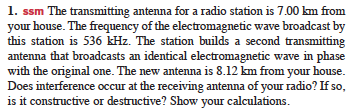 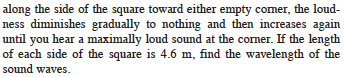 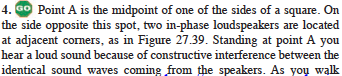 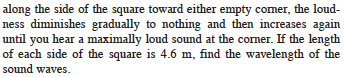 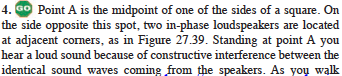 Interference - Young's Double Slit Experiment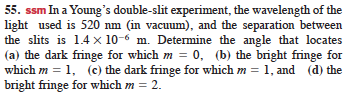 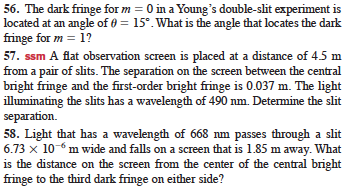 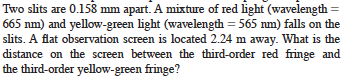 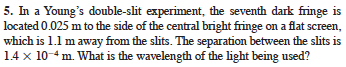 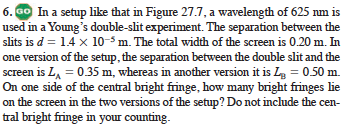 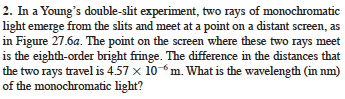 Diffraction - Single Slit DiffractionSingle Slit Diffraction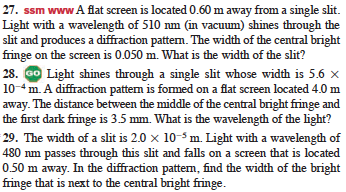 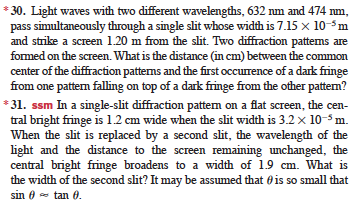 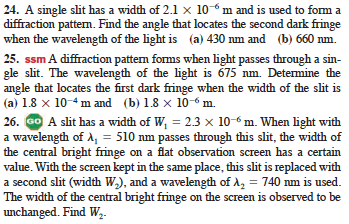 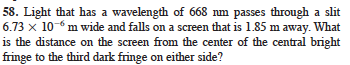 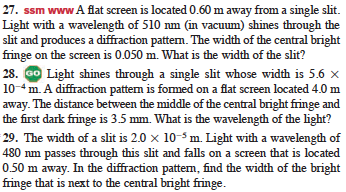 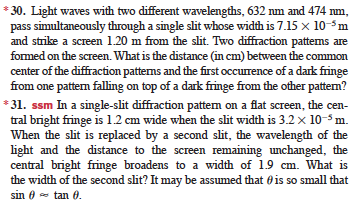 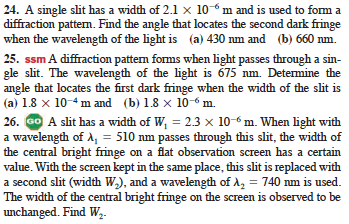 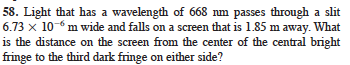 